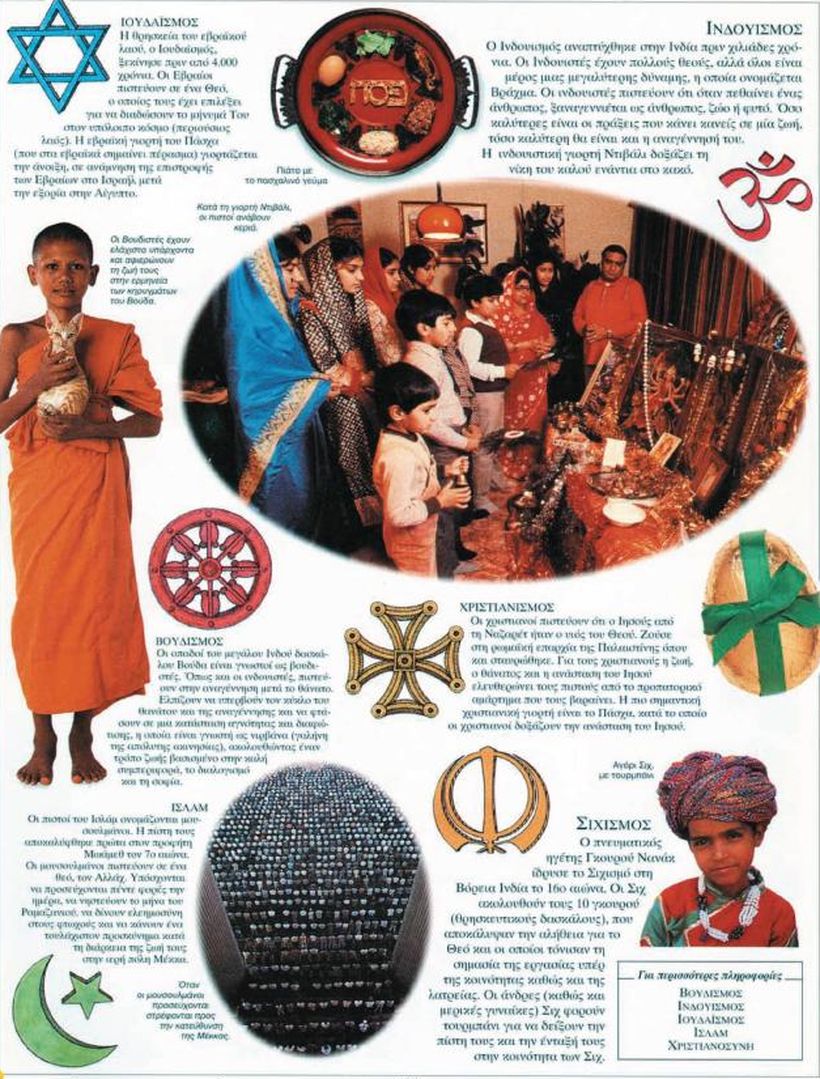 Στην παραπάνω εικόνα διαβάζουμε για μερικές από τις θρησκείες του κόσμου. Στην εφημερίδα του σχολείου σας γίνεται ένα αφιέρωμα με τίτλο «Θρησκείες στον κόσμο». Εργαστείτε ομαδικά, με την κάθε ομάδα να συγκεντρώνει στοιχεία για διαφορετική θρησκεία και να τα παρουσιάζει στην τάξη.Κάντε μια περίληψη των πληροφοριών που βρήκατε, αποθηκεύοντας παράλληλα και εικόνες που σχετίζονται με τη θρησκεία που επιλέξατε.Mην ξεχάσετε να πείτε:→ Πότε αναπτύχθηκε η θρησκεία→ Πως ονομάζονται οι πιστοί της→ Σε ποια θεϊκή δύναμη πιστεύουν→ Τι πρέπει να κάνουν κατά τη διάρκεια της ζωής τους→ Ποια είναι η πιο σημαντική γιορτή τους